EXAMINATION FORM FOR MTE (MID TERM EVALUATION)JANUARY/JULY Sir/Madam, I request for permission to present myself at the ensuing MTE (Mid Term Evaluation) Examination in the discipline of  at LUMHS Center.PERSONAL DETAILSIf I am permitted to appear at the examination, I undertake to submit without demur or protest the decision of the Liaquat University of Medical & Health Sciences, Jamshoro as far as the examination and its results are concerned. I further do hereby declare that this form is in accordance with the provision of the Liaquat University of Medical & Health Sciences, Jamshoro and the rules and regulation framed thereunder and in case any error or irregularity is detected in the form at any stage before commencement of examination the form shall be liable to be rejected and I shall abide the decision.
CERTIFICATE TO BE SIGNED BY THECONCERNED SUPERVISOR, CHAIRMAN/CHAIRPERSON ANDDIRECTOR POSTGRADAUTE MEDICAL CENTER LUMHS, JAMSHOROI certify that Dr.  S/O, D/O,  has attended 75% of Lectures / Practical and other classes in this institution required completed required for MTE.Discipline in  During the academic year The date of admission in the course is ORThe candidate had appeared at the MTE Discipline Examination in January/July Examination in the year  and failed.Seat Number of candidate was Certified that the candidate has complied with all the conditions, rules, regulations and instructions issued and the form has been filled correctly and properly.I also certify that the candidate is to the best of my knowledge, a person of good character and has my permission to appear at the ensuring examination for MTE Examination.Certified that the candidate has cleared all dues of PGMC LUMHS/Concerned Institution.IMPORTANT INSTRUCTIONS FOR FILLING UP THE EXAMINATION FORMThis form will be rejected if the entries regarding full name, subjects and other items of information are not clearly mentioned in the form and if the required Documents are not provided in this form.Form submitted after the prescribed date shall not be accepted. Whatever is indicated in the form shall be considered as final. The exemptions once exercised by a candidate shall be considered final.All entries in the form should be made in BLOCK LETTERS.Form should be thoroughly checked before it is forwarded to the Examination Department, Liaquat University of Medical & Health Sciences, Jamshoro. The entries and responsibility for any eventual mishap at the Examination on account of any inaccuracy or omission in the form shall be on the candidate. The authorities of Liaquat University of Medical & Health Sciences shall not be responsible for any eventual mistake, in the result of candidate, if the Form is not correctly filled in, and if there is any omission of subject / papers of the material fact. MID TERM  EVALUATION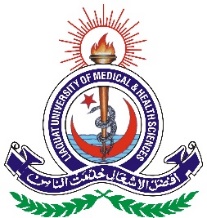 LIAQUAT UNIVERSITY OF MEDICAL AND HEALTH SCIENCESJAMSHORO – SINDH – PAKISTANLIAQUAT UNIVERSITY OF MEDICAL AND HEALTH SCIENCESJAMSHORO – SINDH – PAKISTANLIAQUAT UNIVERSITY OF MEDICAL AND HEALTH SCIENCESJAMSHORO – SINDH – PAKISTANNote: This form is liable to be rejected if all entries regarding full name, subject terms, exemption etc are not fully and clearly mentioned and also on any other ground by the university authorities at any stage before the commencement of Examination.Note: This form is liable to be rejected if all entries regarding full name, subject terms, exemption etc are not fully and clearly mentioned and also on any other ground by the university authorities at any stage before the commencement of Examination.SEAT No.SEAT No.Note: This form is liable to be rejected if all entries regarding full name, subject terms, exemption etc are not fully and clearly mentioned and also on any other ground by the university authorities at any stage before the commencement of Examination.Note: This form is liable to be rejected if all entries regarding full name, subject terms, exemption etc are not fully and clearly mentioned and also on any other ground by the university authorities at any stage before the commencement of Examination.TITLE OF COURSE   I have paid Rs. ____________ /- (Rupees ______________________________________________________/-) as Examination Fee Challan/Bank Draft No. _______________Dated: _________________ (Original Office Copy attached).To	The Controller of Examination (PG)	Liaquat University of Medical & Health Sciences	Jamshoro, SindhAttach three PhotographsNAME NAME NAME NAME NAME NAME FATHER’S NAME FATHER’S NAME FATHER’S NAME FATHER’S NAME FATHER’S NAME FATHER’S NAME SURNAME SURNAME SURNAME SURNAME SURNAME SURNAME CNIC CNIC CNIC CNIC NATIONALITY NATIONALITY PASSPORT NO. (IN CASE OF FOREIGNERS) PASSPORT NO. (IN CASE OF FOREIGNERS) PASSPORT NO. (IN CASE OF FOREIGNERS) PASSPORT NO. (IN CASE OF FOREIGNERS) ISSUANCE DATE ISSUANCE DATE RELIGION RELIGION RELIGION RELIGION GENDER  MALE FEMALEGENDER  MALE FEMALEENROLMENT NO. ENROLMENT NO. ENROLMENT NO. ENROLMENT NO. ISSUANCE DATE ISSUANCE DATE ELIGIBILITY CERTIFICATE NO. ELIGIBILITY CERTIFICATE NO. ELIGIBILITY CERTIFICATE NO. ELIGIBILITY CERTIFICATE NO. ISSUANCE DATE ISSUANCE DATE ADDRESS ADDRESS ADDRESS ADDRESS ADDRESS ADDRESS PHONE NO. PHONE NO. PHONE NO. MOBILE NO. MOBILE NO. MOBILE NO. EMAIL ADDRESS EMAIL ADDRESS EMAIL ADDRESS EMAIL ADDRESS EMAIL ADDRESS EMAIL ADDRESS EXAMINATION PASSEDSEAT NO.YEARINSTITUTIONINSTITUTIONUNIVERSITYFINAL PROF. MBBSOTHER MEDICAL EXAMINATIONDATED SIGNATURE OF THE CANDIDATESignature & Stamp CONCERNEDSUPERVISORSignature & Stamp CONCERNEDCHAIRMAN/CHAIRPERSONSignature & Stamp DIRECTOR, PGMCLUMHS JAMSHORODATED 